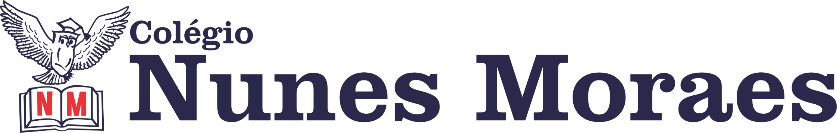 “Para todos os dias: FÉ.Porque não podemos perder a capacidade de acreditar!”Boa terça-feira.1ª aula: 7:20h às 8:15h – MATEMÁTICA – PROFESSOR: DENILSON SOUSA1° passo: Organize-se com seu material, livro de matemática, caderno, caneta, lápis e borracha.  2° passo: Faça estudo das páginas 69 e 703° passo: Acompanhe a vídeo-aula com o professor Denilson Sousa.  Assista a aula no seguinte link:https://youtu.be/04vad0dSktM 4° passo: Copie em seu livro ou caderno as questões que o professor Denilson resolveu na videoaula.Durante a resolução dessas questões o professor Denilson vai tirar dúvidas no WhatsApp (9165.2921)Faça foto das atividades que você realizou e envie para coordenação Islene (9.9150-3684)Essa atividade será pontuada para nota.2ª aula: 8:15h às 9:10h – PORTUGUÊS – PROFESSORA: JANIELLY RAMOS1° passo: Organize-se com seu material, livro de matemática, caderno, caneta, lápis e borracha.  2° passo: Faça estudo das páginas 69 e 703° passo: Acompanhe a vídeo-aula com o professor Denilson Sousa.  Assista a aula no seguinte link:https://youtu.be/04vad0dSktM 4° passo: Copie em seu livro ou caderno as questões que o professor Denilson resolveu na videoaula.Durante a resolução dessas questões a professora Janielly vai tirar dúvidas no WhatsApp (9.9425-8076)Faça foto das atividades que você realizou e envie para coordenação Islene (9.9150-3684)Essa atividade será pontuada para nota.Intervalo: 9:10h às 9:45h3ª aula: 9:45h às 10:40 h – PORTUGUÊS – PROFESSORA: JANIELLY RAMOS1º passo: Responda no suplementar 2, p. 29-30; q. 01-05.2º passo: Faça a correção das questões no grupo do whatsApp.3º passo: Acesse o link: https://www.youtube.com/watch?v=_fL09gfDd1Q&t=1084s Para explicação sobre as questões trabalhadas de 00min00s até 13min38s.Durante a resolução dessas questões a professora Janielly vai tirar dúvidas no WhatsApp (9.9425-8076)Faça foto das atividades que você realizou e envie para coordenação Islene (9.9150-3684)Essa atividade será pontuada para nota.4ª aula: 10:40h às 11:35h – CIÊNCIAS – PROFESSORA: RAFAELLA CHAVES1º passo: Enviar a atividade pós aula: Suplementar 2 - Páginas 82/83, questões 3 e 8.2º passo: Correção da pós aula.3º passo: Atividade de sala: SAS/Investigue - páginas 68 e 69, experimentos 1, 2 e 3. SAS/Explore seus conhecimentos! Página 72, questões 4 e 5.ESTAREI DISPONÍVEL NO WHATSAPP PARA TIRAR SUAS DÚVIDAS. 4º passo: Assistir o link: https://www.youtube.com/watch?v=G1Ca9cbqxY0&feature=youtu.be5º passo: Atividade pós aula: Suplementar 2 - Páginas 83/84, questões 7 e 9.ATENÇÂO: Atividade pós aula deverá ser fotografada e enviada por WhatsApp.Durante a resolução dessas questões a professora Rafaella vai tirar dúvidas no WhatsApp (9.92057894)Faça foto das atividades que você realizou e envie para coordenação Islene (9.9150-3684)Essa atividade será pontuada para nota.PARABÉNS POR SUA DEDICAÇÃO!